Học sinh ôn tập theo hệ thống bài tập sách giáo khoa, sách bài tập và làm thêm những bài tập sau:Trắc nghiệmEm hãy khoanh tròn vào chữ cái đứng trước câu trả lời đúng:Câu 1:  có số đo bằng . Góc đối đỉnh với  có số đo là:		B. 		C. 		D. Câu 2: Hai đường thẳng xx’ và yy’ cắt nhau tại điểm O tạo thành 4 góc. Tổng số các cặp góc đối đỉnh (không kể góc bẹt) là:3 cặp 		B. 6 cặp 		C. 9 cặp 		D. 2 cặpCâu 3: Đường trung trực của đoạn thẳng AB là:Đường thẳng vuông góc với đoạn ABĐường thẳng đi qua trung điểm của đoạn ABĐường thẳng vuông góc với AB tại trung điểm của ABĐường thẳng vuông góc với AB tại ACâu 4: Tiên đề Ơclit được phát biểu:“Qua một điểm M nằm ngoài đường thẳng a ….”Có duy nhất một đường thẳng đi qua M và song song với aCó hai đường thẳng song song với aCó ít nhất một đường thẳng song song với aCó vô số đường thẳng song song với aCâu 5: Nếu  và  thì: 		B.  		C.  		D.  Câu 6: Trong các khẳng định sau, khẳng định nào sai?Nếu  và  thì  			B. Nếu  và  thì C.  Nếu  và  thì 			D. Nếu  và  thì Các khẳng định sau đúng hay sai:Hai góc bằng nhau thì đối đỉnhHai đường thẳng phân biệt cùng vuông góc với một đường thẳng thứ ba thì song songHai đường thẳng cắt nhau thì vuông gócNếu hai đường thẳng a, b cắt đường thẳng c mà trong các góc tạo thành có một cặp góc trong cùng phía bù nhau thì Đường trung trực của một đoạn thẳng thì vuông góc với đoạn thẳng ấyQua một điểm nằm ngoài một đường thẳng có hai đường thẳng song song với đường thẳng đó thì chúng trùng nhauCó duy nhất một đường thẳng song song với một đường thẳng cho trướcĐường trung trực của đoạn thẳng AB là đường thẳng đi qua trung điểm của đoạn thẳng AB.Bài tậpBài 1. Vẽ hình theo cách diễn đạt bằng lời sau:Vẽ đường trung trực m của đoạn thẳng AB có độ dài 6cm, C là điểm thuộc m. Gọi Cx là tia đối của tia CA, Cn là tia phân giác của góc BCx.Vẽ góc xOy có số đo bằng . Lấy điểm C trên tia Ox (C khác O) rồi vẽ đường thẳng  vuông góc với tia Ox tại C. Lấy điểm D trên tia Oy (D khác O) rồi vẽ đường thẳng  vuông góc với tia Oy tại D. Gọi giao điểm của  và  là E.Cho tam giác ABC. Vẽ AH vuông góc với BC . Từ H vẽ HM song song với AB , vẽ HN song song với AC .Bài 6. Cho  và điểm A ở trong góc đó. Kẻ AB vuông góc với Ox (Ox), AC vuông góc với Oy ()CMR: AB // Oy, AC // OxTính số đo góc BACLấy điểm N nằm trong góc xOy sao cho AN song song Oy (N và B nằm về hai phía của điểm A). Chứng minh rằng B, A, N thẳng hàng.Bài 7. Cho 3 điểm A, B, C trên đường thẳng xy, điểm A thuộc tia Bx, điểm C thuộc tia By. Trên nửa mặt phẳng bờ xy vẽ tia Am sao cho góc mAy bằng , góc xCn bằng . Trên nửa mặt phẳng còn lại vẽ tia Bp sao cho góc xBp bằng . Chứng minh rằng ba đường thẳng chứa các tia Am, Bp, Cn đôi một song song.TRƯỜNG THCS THĂNG LONGTỔ TOÁN – LÝÔN TẬP KIỂM TRA MỘT TIẾT CHƯƠNG 1HÌNH HỌC 7Bài 2. Cho hình vẽ, biết  Chứng minh: AB // DCTính  và  ?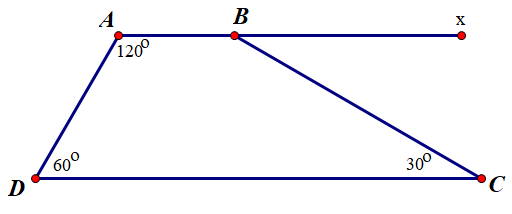 Bài 3. Cho hình vẽ. Biết ,   . Tính số đo của góc B và góc D?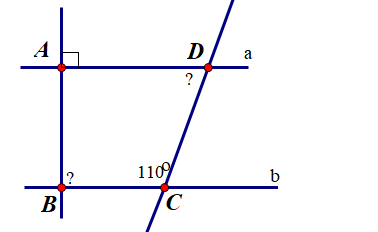 Bài 4. Cho hình vẽ, biết  . Chứng tỏ: Ax // Cy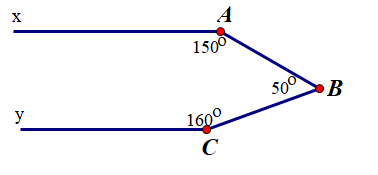 Bài 5. Biết a // b, , tính số đo  (nêu rõ cách tính).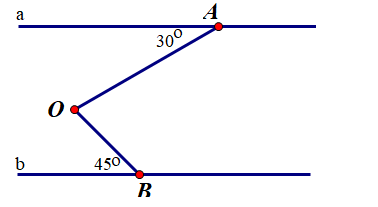 